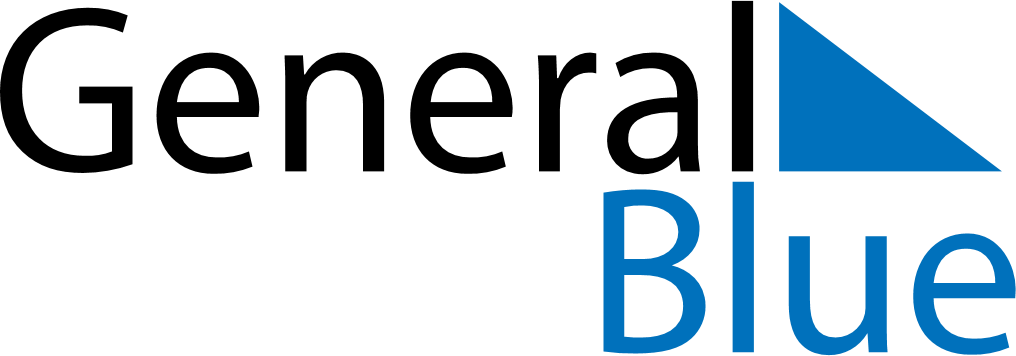 August 2018August 2018August 2018BoliviaBoliviaSUNMONTUEWEDTHUFRISAT1234Agrarian Reform Day567891011Independence Day1213141516171819202122232425262728293031